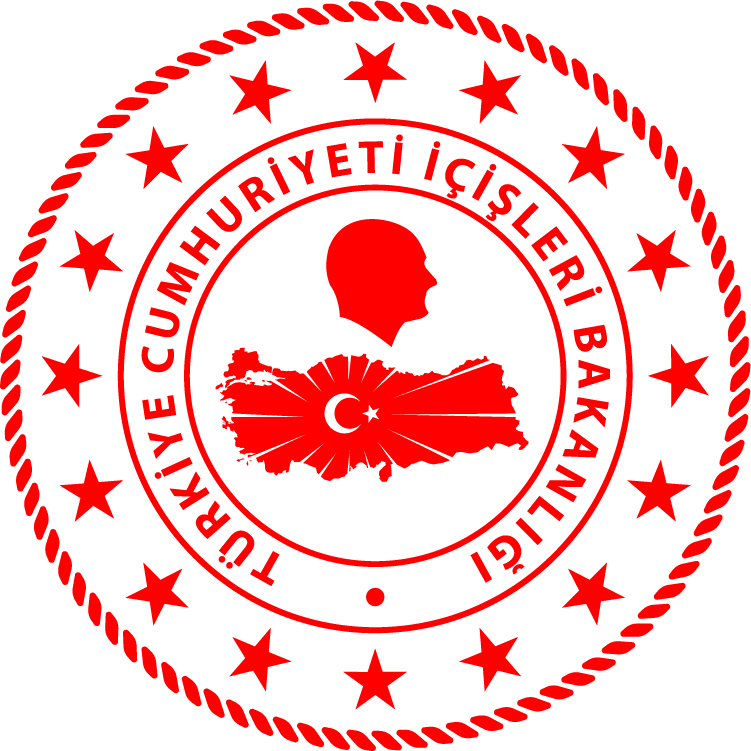 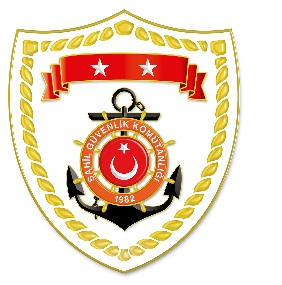 SG Ege Deniz Bölge KomutanlığıS.NoTARİHMEVKİ VE SAATDÜZENSİZ GÖÇ VASITASIYAKALANAN TOPLAM DÜZENSİZ GÖÇMEN KAÇAKÇISI/ŞÜPHELİYAKALANAN TOPLAM DÜZENSİZ GÖÇMEN SAYISIBEYANLARINA GÖRE YAKALANAN
 DÜZENSİZ GÖÇMEN/ŞAHIS UYRUKLARI114 Mayıs 2023İZMİR/Çeşme01.40Lastik Bot-4831 Kongo, 9 Afganistan, 3 Liberya, 3 Yemen, 1 Senegal, 1 Belçika214 Mayıs 2023İZMİR/Karaburun19.50Lastik Bot-3727 Yemen, 10 Filistin